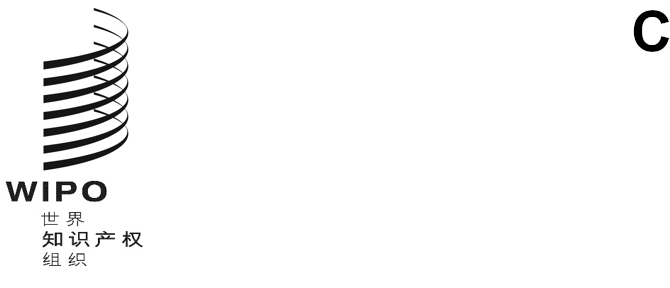 CDIP/28/inf/3原文：英文日期：2022年4月19日发展与知识产权委员会（CDIP）第二十八届会议
2022年5月16日至20日，日内瓦在“加大女性在创新创业方面的作用、
鼓励发展中国家女性运用知识产权制度”发展议程项目背景下
开展的指导计划总结报告秘书处编拟.	发展议程项目“加大女性在创新创业方面的作用、鼓励发展中国家女性运用知识产权制度”（文件CDIP/21/12 Rev.）的成果之一，是为项目受益国的女性发明人和企业家建立指导计划。.	本文件附件载有关于上述指导计划的总结报告，该计划于2021年11月至2022年2月期间实‍施。.	请CDIP注意本文件附件中所载的信息。[后接附件]在发展议程项目“加大女性在创新创业方面的作用、
鼓励发展中国家女性运用知识产权制度”
背景下开展的指导计划总结报告2021年11月至2022年2月，在产权组织发展议程项目“加大女性在创新创业方面的作用、鼓励发展中国家女性运用知识产权制度”的背景下，试行了国际知识产权指导计划。在上述项目背景下开展的活动之一，是在每个试点国家（墨西哥、阿曼、巴基斯坦和乌干达）对女发明人利用知识产权制度以及所获支持的情况进行国家评估。除其他外，这些评估预计将确定各国的潜在导师，并建立当地导师名册。为对此工作进行补充并支持参与该项目的女发明人，决定为其提供与一组国际导师共同工作的机会，以支持其将自己的发明推向市场的努力。该试点措施的目标是培养参与的学员，使其具备能够应用于其发明商业化的技能和知识产权管理知识。学员由参与的国家知识产权局选送。从律师事务所、孵化器和公司招募了一批国际知识产权专家，集合起来作为导师，在自愿基础上向学员提供支持。此外，每个参与国各指定两名导师加入国际导师队伍。该计划汇集了30名导师和30名学员，覆盖四个部门：卫生、信通技术、农业和机械工程。根据导师和学员最初提交的调查问卷中的信息，为每位导师配对一名学员。还为每个人都提供了框架，其中包括：（a）学员为准备会谈要作的功课，以及（b）为导师进行会谈提供的指导。导师和学员有四个月时间来进行四次一对一的会谈，每次一小时。为了启动该计划，产权组织举办了在线开幕会议，邀请所有导师和学员参加。这次会议的目的是介绍该计划，说明其运行的一些基本规则，并鼓励和激励参与者。开幕会议之后，学员向导师预约，并按照所获知的结构参加了会谈，与导师讨论了为将其发明推向市场而管理其知识产权的一些初步措‍施。在计划实施过程中，为各国学员创造了相互认识和接触产权组织团队的机会。定期征求对该计划的反馈意见。这为了解计划的进展情况提供了宝贵信息。计划结束时，要求导师和学员答复评估问‍卷。该计划吸引了来自世界各地的资深知识产权专业人员自愿奉献其时间。评估结果显示，大多数导师和学员都获得了正面体验，学员认识到了如何利用知识产权管理来支持其总体商业化目标。人们普遍赞成再次开展该计划。项目管理人制定了方法，其中包括一套综合材料。项目实施结束时，在适当情况下，可以此为基础，在产权组织内部将该计划纳入主流。[附件和文件完]